Фамилия Имя Отчество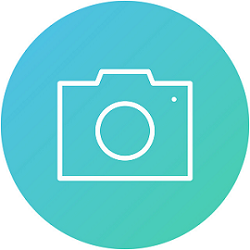 ЖЕЛАЕМАЯ ДОЛЖНОСТЬДата рождения:
Город:
Телефон:
Email:ОбразованиеСпециальностьмесяц/год - месяц/годФакультет, образовательное учреждение, городДиплом, квалификацияОпыт работыДолжностьмесяц/год - текущее времяНазвание организации (компании), городФункциональные обязанности:Перечень служебных обязанностей...…Достижения:Перечень достижений...…ДолжностьНазвание организации (компании), городмесяц/год - месяц/годФункциональные обязанности:Перечень служебных обязанностей...…ДолжностьНазвание организации (компании), городмесяц/год - месяц/годФункциональные обязанности:Перечень служебных обязанностей...…Профессиональные навыкиВладение компьютеромЗнание языковУменияОпыт…Личные качестваОтветственностьВнимательностьИсполнительностьКоммуникабельностьПунктуальностьДополнительная информацияСемейное положение Дети Водительское удостоверение АвтоЗагранпаспортГотовность к командировкамСлужба в армииУвлечения и хобби